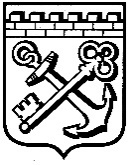 КОМИТЕТ ГРАДОСТРОИТЕЛЬНОЙ ПОЛИТИКИ
ЛЕНИНГРАДСКОЙ ОБЛАСТИПРИКАЗот __________________  № _____О внесении изменения в приказ Комитета  градостроительной политики Ленинградской области от 09 февраля 2022 годаN 10 «Об утверждении правил землепользования и застройки муниципального образования Веревское сельское поселение Гатчинского муниципального района Ленинградской области»Приказываю:Внести в приказ Комитета  градостроительной политики Ленинградской области от 09 февраля 2022 года N 10 «Об утверждении правил землепользования и застройки муниципального образования Веревское сельское поселение Гатчинского муниципального района Ленинградской области» следующее изменение:Пункт 2 дополнить абзацем следующего содержания:«- решение совета депутатов муниципального образования Веревское сельское поселение Гатчинского муниципального района Ленинградской области от 17 июля 2014 года № 36 (302) «О внесении изменений в правила землепользования и застройки муниципального образования «Веревское сельское поселение» Гатчинского муниципального района Ленинградской области.».Председатель комитета                                                                                       И. Я. Кулаков